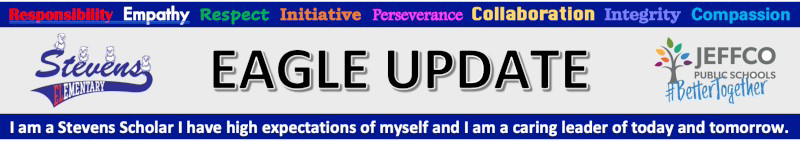 Office 303-982-2198                                                                  Attendance Line  303-982-2180CalendarUpdated! COVID Protocols Operations Guide for FamiliesNew! Jeffco Schools Code of Conduct/Discipline - This document has tons of information about lots of subjects and links to medication forms, health plans, and much more. Please take a look   Kona Ice, Sept 3 after school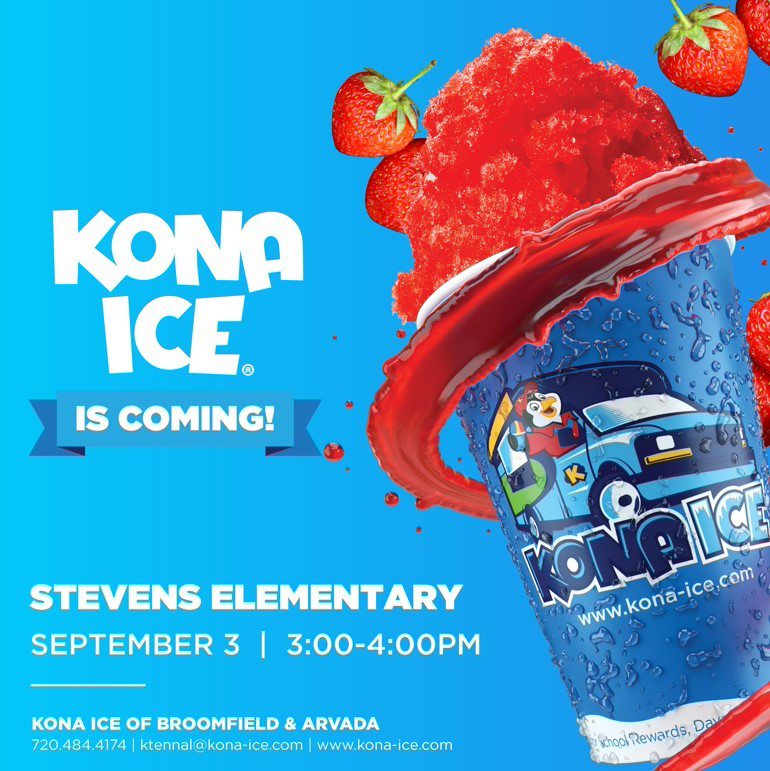   20% OF SALES GOES BACK TO YOUR SCHOOL!
  The Kona Ice Truck will be parked at the front of the school for the day. You can WALK UP to the truck to order and pay.
  We accept card and cash payments.   $4 Klassic | $6 Color Changing Cup*
  $5 King | $6 Kollectable Cup*
*$3 Refill on Color/Kollectable CupNew!  GT Families - Letter from Jefferson County Association for Gifted Children (JAGC)More Helpful Links: Jeffco Schools GT Website | 2021-22 Fall GT Center Application |2021-22 GT ID ReferralNew! After School Clubs - Clubs are offered on a first-come, first-served basis.  Our 1st session of after-school clubs will run: September 8th to December 15th, 2021, Monday to Thursday from 3:30 pm to 4:30 pm.NEW! Reminders -When bringing tardy students to school, please hug and go without coming inside with your student. We are watching out for them once inside and will help them get signed in and to their class. This will help us keep extra people in the building to a minimum while we are still in a pandemic. All toys should be left at home. We are so disappointed when a most loved toy or device gets broken or lost at school. The school is not responsible for toys brought from home. Jeffco Schools Cell phones should also be left at home or kept in a backpack during the school day, Cell phone use by students is not allowed during the school day for calls or texting. New! Attendance Notes:Attendance line 303-982-2180. Call this number by 8:30am the day of the absence. All absences are unexcused if we don’t hear from you within 24 hours of the absence.Students are considered tardy if they arrive after 8:20 am. Students arriving late by school bus will be excused. All other tardies are unexcused without a note from a medical professional.If anyone in the household is getting a Covid test, please let us know and keep students home till negative test results are back.Parking and Dropoff -  Park only in designated school parking placesDo not park and get out of your car in the bus laneDo not park and get out of your car in the drop off lane, Hug and Go!Do not ever park in the Grange or Wheat Ridge Cyclery parking spaces or any other businesses near the school. They need these spots open for their customers and employees.Friends of Stevens PTO:  Friends of Stevens would love for you to join us in to providing students at Stevens Elementary School with materials and tools to learn in a hands-on ways and to support and lift up our teachers and staff.Please contact our PTO President, Jen Cross jenbowencross@gmail.com. Meeting schedule:  Zoom LinkSept 9th - 6pmNov 11th - 6pmJan 13th - 6pmMar 10 - 6pmMay 12 - 6pmFri 9/33:15 - Kona Ice Truck at school Woohoo!Mon 9/6No School - Labor DayTues 9/7After school Clubs start - sign up sheets will go home Monday 8/23Thu 9/96pm PTO Meeting on  Zoom LinkWed 9/22Picture DayFri 9/243:15 - Kona Ice Truck at school Woohoo!Oct 7 & 8No School, Fall BreakPrintable Stevens Family Calendar